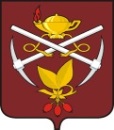 АДМИНИСТРАЦИЯ ГОРОДСКОГО ОКРУГА «ГОРОД КИЗЕЛ»Р А С П О Р Я Ж Е Н И Е         23.05.2022                                                                                          № 220-рО проведении аукциона попродаже права на заключениедоговора аренды земельногоучасткаНа основании  ст. 11, 39.2., 39.11 Земельного кодекса Российской Федерации, ст. 3.3 Федерального Закона № 137-ФЗ от 25.10.2001 «О введении в действие Земельного кодекса Российской Федерации», п.11 ч.2 ст.44, ст.55 Уставагородского округа «Город Кизел» Пермского края:Провести торги в форме аукциона по продаже права на заключение договора аренды в отношении земельного участка:- с кадастровым номером 59:06:0103006:17, расположенного на землях населенных пунктов, по адресу: Местоположение установлено относительно ориентира, расположенного за пределами участка. Ориентир дом 1. Участок находится примерно в 36 метрах, по направлению на юго-запад от ориентира. Почтовый адрес ориентира: край Пермский, г. Кизел, ул. Углегеологов, дом 1., разрешенное использование - Для размещения автостоянки, площадью 70 кв.м. Настоящее распоряжение вступает в силу с момента подписания.3. Разместить настоящее распоряжение на официальном сайте администрации города Кизела-http://www.kizelraion.ru.4.  Контроль за исполнением настоящего распоряжения оставляю за собой.Глава города Кизела                                                                                   А.В.Родыгин